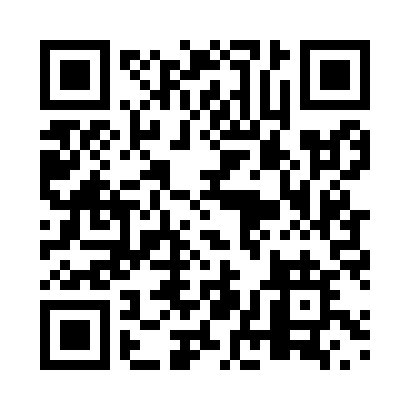 Prayer times for Austin, Manitoba, CanadaWed 1 May 2024 - Fri 31 May 2024High Latitude Method: Angle Based RulePrayer Calculation Method: Islamic Society of North AmericaAsar Calculation Method: HanafiPrayer times provided by https://www.salahtimes.comDateDayFajrSunriseDhuhrAsrMaghribIsha1Wed4:216:111:336:398:5510:462Thu4:186:091:336:408:5710:483Fri4:166:081:336:408:5810:514Sat4:136:061:326:419:0010:535Sun4:116:041:326:429:0110:566Mon4:086:031:326:439:0310:587Tue4:056:011:326:449:0411:008Wed4:035:591:326:459:0611:039Thu4:005:581:326:469:0711:0510Fri3:585:561:326:479:0911:0811Sat3:555:551:326:489:1011:1012Sun3:535:531:326:489:1211:1313Mon3:505:521:326:499:1311:1514Tue3:485:501:326:509:1511:1815Wed3:455:491:326:519:1611:2016Thu3:435:481:326:529:1711:2317Fri3:405:461:326:539:1911:2518Sat3:395:451:326:539:2011:2619Sun3:385:441:326:549:2111:2720Mon3:385:431:326:559:2311:2821Tue3:375:411:326:569:2411:2822Wed3:375:401:326:569:2511:2923Thu3:365:391:336:579:2611:3024Fri3:365:381:336:589:2811:3025Sat3:355:371:336:599:2911:3126Sun3:355:361:336:599:3011:3227Mon3:345:351:337:009:3111:3228Tue3:345:341:337:019:3211:3329Wed3:345:341:337:019:3311:3330Thu3:335:331:337:029:3511:3431Fri3:335:321:347:039:3611:35